15.04.2024                                                                                                                 № 230 пс.ГрачевкаОб утверждении годового отчета о реализации муниципальных программ Грачевского района Оренбургской области за 2023 год В соответствии с постановлением администрации муниципального образования Грачевский район Оренбургской области от 17.08.2015 № 535-п «Об утверждении порядка разработки, реализации и оценки эффективности муниципальных программ Грачевского района Оренбургской области», руководствуясь Уставом муниципального образования Грачевский район Оренбургской области, п о с т а н о в л я ю:              1. Утвердить годовой отчет о реализации муниципальных программ Грачевского района Оренбургской области за 2023 год в составе:отчета о достижении значений показателей муниципальных программ Грачевского района Оренбургской области, выполнении мероприятий (достижении результатов) структурных элементов за 2023 год согласно приложению № 1;отчета о ресурсном обеспечении муниципальных программ Грачевского района Оренбургской области за 2023 год согласно приложению № 2; результатов комплексной оценки эффективности реализации муниципальных программ Грачевского района Оренбургской области за 2023 год согласно приложению № 3.2. Признать эффективность реализации муниципальных программ Грачевского района Оренбургской области:указанных в пунктах 2, 3, 6-8, 10-13 приложения № 3 к постановлению, в 2023 году высокой;указанных в пунктах 1, 4, 5, 9 приложения № 3 к постановлению, в 2023 году средней.3. Ответственным исполнителям муниципальных программ Грачевского района Оренбургской области с высокой оценкой эффективности муниципальных программ продолжить их реализацию.Ответственным исполнителям муниципальных программ Грачевского района Оренбургской области со средней оценкой эффективности муниципальных программ продолжить их реализацию при условии корректировки отдельных структурных элементов, показателей муниципальной программы, объема бюджетных ассигнований районного бюджета на ее реализацию.  4. Контроль за исполнением настоящего постановления возложить на начальника финансового отдела администрации муниципального образования Грачевский район Оренбургской области.5. Постановление вступает в силу со дня его подписания и подлежит размещению на официальном информационном сайте администрации муниципального образования Грачевский район Оренбургской области и на сайте www.право-грачевка.рф.	И.о. главы района 			                                             С.В. БахметьеваРазослано:  Бахметьевой С.В., Михайловских О.В., Палухиной Е.А., отделу экономики, финансовому отделу, отделу образования, управлению культуры и архивного дела, отделу архитектуры и капитального строительства, отделу по управлению муниципальным имуществом, отделу по физической культуре, спорту и молодежной политике, управлению сельского хозяйства, Счетной палате, Трифоновой Е.В.Отчет о достижении значений показателей муниципальных программ Грачевского района Оренбургской области, выполнении мероприятий (достижении результатов) структурных элементов за 2023 год*) Количество показателей муниципальных программ, мероприятий (результатов) структурных элементов**) Степень выполнения (достижения) не менее 95 процентовОтчет о ресурсном обеспечении муниципальных программ Грачевского района Оренбургской области за 2023 год(тыс. рублей)Результаты комплексной оценки эффективности реализации муниципальных программ Грачевского района Оренбургской области за 2023 год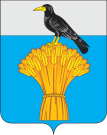  АДМИНИСТРАЦИЯ   МУНИЦИПАЛЬНОГО ОБРАЗОВАНИЯ ГРАЧЕВСКИЙ  РАЙОН ОРЕНБУРГСКОЙ ОБЛАСТИП О С Т А Н О В Л Е Н И Е                    Приложение № 1                    к постановлению                    администрации района                    от __________ № _____№п/пНаименование муниципальной программы (структурного элемента)Количество показателейКоличество показателейКоличество мероприятий (результатов)Количество мероприятий (результатов)№п/пНаименование муниципальной программы (структурного элемента)установлено*)достигнуто**)установлено*)выполнено (достигнуто)**)1Муниципальная программа «Безопасный район»7616161.1Комплекс процессных мероприятий «Комплексные меры по профилактике правонарушений на территории муниципального образования Грачевский район»--551.2Комплекс процессных мероприятий «Гармонизация межнациональных и межрелигиозных отношений, укрепление толерантности на территории муниципального образования Грачевский район»--441.3Комплекс процессных мероприятий «Комплексные меры по обеспечению деятельности единой диспетчерской службы на территории муниципального образования Грачевский район»--111.4Комплекс процессных мероприятий «Профилактика наркомании на территории муниципального образования Грачевский район»--331.5Комплекс процессных мероприятий «Обеспечение безопасности дорожного движения на территории муниципального образования Грачевский район»--332Муниципальная программа «Управление муниципальными финансами и муниципальным долгом Грачевского района»7724242.1Комплекс процессных мероприятий «Создание организационных условий для составления и исполнения районного бюджета»--882.2Комплекс процессных мероприятий  «Повышение финансовой самостоятельности местных бюджетов»--332.3Комплекс процессных мероприятий  «Управление муниципальным долгом Грачевского района»--442.4Комплекс процессных мероприятий  «Повышение эффективности бюджетных расходов Грачевского района»--552.5Комплекс процессных мероприятий  «Повышение финансовой грамотности населения Грачевского района»--332.6Приоритетный проект «Вовлечение жителей муниципальных образований Грачевского района в процесс выбора и реализации инициативных проектов»--113Муниципальная программа «Экономическое развитие Грачевского района»131313133.1Комплекс процессных мероприятий  «Повышение эффективности муниципального управления социально-экономическим развитием Грачевского района» --113.2Комплекс процессных мероприятий  «Развитие инвестиционной деятельности в Грачевском районе» --113.3Комплекс процессных мероприятий  «Развитие малого и среднего предпринимательства в Грачевском районе» --113.4Комплекс процессных мероприятий  «Развитие торговли в Грачевском районе» --443.5Комплекс процессных мероприятий  «Развитие  промышленного потенциала в Грачевском районе»--113.6Комплекс процессных мероприятий  «Энергосбережение и повышение энергетической эффективности в Грачевском районе»--113.7Приоритетный проект «Малое и среднее предпринимательство и поддержка индивидуальной предпринимательской инициативы»22444Муниципальная программа «Стимулирование развития жилищного строительства, обеспечение качественными жилищно-коммунальными услугами населения, обеспечение доступности услуг общественного пассажирского автомобильного транспорта на территории Грачевского района»77884.1Комплекс процессных мероприятий  «Модернизация объектов коммунальной инфраструктуры Грачевского района»--224.2Комплекс процессных мероприятий  «Обеспечение жильем молодых семей, предоставление жилых помещений детям-сиротам и детям, оставшимся без попечения родителей, лиц из их числа по договорам найма специализированных жилых помещений и обеспечение жильем социального найма отдельных категорий граждан в Грачевском районе»--334.3Комплекс процессных мероприятий  «Развитие системы градорегулирования в Грачевском районе»--224.4Комплекс процессных мероприятий  «Развитие пассажирского автомобильного транспорта общего пользования на территории Грачевского района»--115Муниципальная программа «Управление земельно-имущественным комплексом и оздоровление экологической обстановки на территории Грачевского района»55665.1Комплекс процессных мероприятий  «Управление земельно-имущественным комплексом на территории Грачевский район» --555.2Комплекс процессных мероприятий  «Оздоровление экологической обстановки на территории муниципального  образования  Грачевский район»--116Муниципальная программа «Развитие системы образования Грачевского района» 131331306.1Мероприятия в рамках регионального проекта «Современная школа»11226.2Мероприятия в рамках регионального проекта «Успех каждого ребенка»22116.3Мероприятия в рамках регионального проекта «Патриотическое воспитание граждан Российской Федерации»--336.4Мероприятия в рамках регионального проекта «Цифровая образовательная среда»33--6.5Комплекс процессных мероприятий  «Развитие системы дошкольного образования Грачевского района»--436.6Комплекс процессных мероприятий  «Развитие начального общего, основного общего, среднего общего образования в образовательных организациях Грачевского района»--666.7Комплекс процессных мероприятий  «Развитие воспитания и системы дополнительного образования в Грачевском районе»--116.8Комплекс процессных мероприятий  «Совершенствование организации питания в общеобразовательных организациях Грачевского района»--446.9Комплекс процессных мероприятий  «Организация летнего отдыха и оздоровления учащихся»--116.10Комплекс процессных мероприятий  «Безопасность образовательных организаций Грачевского района»--556.11Комплекс процессных мероприятий  «Обеспечение реализации программы «Развитие системы образования Грачевского района» --446.12Мероприятия в рамках приоритетного проекта Оренбургской области «Модернизация школьных систем образования»начало реализации структурного элемента  с 2024 годаначало реализации структурного элемента  с 2024 годаначало реализации структурного элемента  с 2024 годаначало реализации структурного элемента  с 2024 года7Муниципальная программа «Молодежь Грачевского района»66777.1Мероприятия в рамках регионального проекта  «Развитие системы поддержки молодежи («Молодежь России»)»--117.2Мероприятия в рамках регионального проекта «Социальная активность»11--7.3Комплекс процессных мероприятий «Формирование условий для гражданского становления, патриотического, духовно-нравственного воспитания молодежи»--117.4Комплекс процессных мероприятий «Профилактика асоциального поведения, проявления агрессии в молодежной среде, формирование культуры здорового образа жизни»--227.5Комплекс процессных мероприятий «Поддержка молодой семьи»--117.6Комплекс процессных мероприятий «Привлечение молодых специалистов в учреждения социальной сферы Грачевского района»--117.7Комплекс процессных мероприятий «Организационно-информационное обеспечение молодежной политики»--118Муниципальная программа «Развитие культуры Грачевского района»222116168.1Мероприятия в рамках регионального проекта «Культурная среда»  66228.2Мероприятия в рамках регионального проекта «Творческие люди»  22228.3Комплекс процессных мероприятий  «Развитие дополнительного образования детей в сфере культуры и искусства»--118.4Комплекс процессных мероприятий «Развитие культурно-досуговой деятельности. Поддержка народного творчества»--338.5Комплекс процессных мероприятий  «Развитие музейного дела»--228.6Комплекс процессных мероприятий  «Развитие библиотечного дела»--338.7Комплекс процессных мероприятий  «Обеспечение реализации муниципальной программы «Развитие культуры Грачевского района»--228.8Комплекс процессных мероприятий  «Поддержка и развитие казачьих обществ на территории Грачевского района»--119Муниципальная программа «Развитие сельского хозяйства и регулирование рынков сельскохозяйственной продукции, сырья и продовольствия Грачевского района»6616149.1Комплекс процессных мероприятий  «Обеспечение деятельности по созданию условий для развития сельскохозяйственного производства, расширение  рынка сельскохозяйственной продукции, сырья и продовольствия»--14129.2Комплекс процессных мероприятий  «Отлов и содержание животных без владельцев, защита населения от болезней, общих для человека и животных»--119.3Комплекс процессных мероприятий  «Комплексное развитие сельских территорий»--1110Муниципальная программа «Развитие физической культуры и спорта в Грачевском районе»442210.1Мероприятия в рамках регионального проекта «Спорт – норма жизни»22--10.2Комплекс процессных мероприятий «Проведение физкультурных мероприятий  среди всех возрастных профессиональных и социальных групп населения и участие сборных команд района в областных и российских спортивных мероприятиях»--1110.3Комплекс процессных мероприятий «Улучшение материально-технического обеспечения сборных команд района и оснащение коллективов  физической культуры и спорта спортивным инвентарем и оборудованием»--1110.4Комплекс процессных мероприятий «Развитие инфраструктуры для занятий физической культурой и спортом»начало реализации структурного элемента  с 2024 годаначало реализации структурного элемента  с 2024 годаначало реализации структурного элемента  с 2024 годаначало реализации структурного элемента  с 2024 года11Муниципальная программа «Развитие муниципальной политики Грачевского района»55191911.1Мероприятия   в   рамках    регионального   проекта  «Цифровое   государственное   управление (Оренбургская  область)»11--11.2Комплекс процессных мероприятий  «Осуществление финансово-хозяйственного, организационно-технического, правового, документационного, информационного обеспечения исполнения полномочий муниципального образования»--141411.3Комплекс процессных мероприятий  «Укрепление кадрового потенциала муниципальной службы в муниципальном образовании Грачевский район Оренбургской области»--3311.4Комплекс процессных мероприятий  «Поддержка   социально   ориентированных   некоммерческих   организаций   в   Грачевском    районе»--2212Муниципальная программа «Профилактика терроризма и экстремизма, а также минимизация и (или) ликвидация последствий их проявления на территории муниципального образования Грачевский район»334412.1Комплекс процессных мероприятий «Мероприятия, направленные на противодействие терроризму и экстремизму»--4412.2Мероприятия в рамках приоритетного проекта Оренбургской области «Модернизация школьных систем образования»начало реализации структурного элемента  с 2024 годаначало реализации структурного элемента  с 2024 годаначало реализации структурного элемента  с 2024 годаначало реализации структурного элемента  с 2024 года13Муниципальная программа «Укрепление общественного здоровья в Грачевском районе»769913.1Комплекс процессных мероприятий «Формирование среды, способствующей ведению здорового образа жизни»--2213.2Комплекс процессных мероприятий «Организация механизма межведомственного взаимодействия в создании условий для профилактики неинфекционных и инфекционных заболеваний, формирования потребности и ведения населением здорового образа жизни»--1113.3Комплекс процессных мероприятий  «Организация мероприятий, направленных на оказание профилактических услуг в соответствии с территориальной программой государственной гарантии бесплатного оказания гражданам медицинской помощи»--1113.4Комплекс процессных мероприятий «Проведение информационно – коммуникационных мероприятий, а также вовлечение граждан, волонтеров, НКО  в мероприятия по укреплению общественного здоровья»--2213.5Комплекс процессных мероприятий «Проведение мероприятий, направленных на укрепление здоровья работающих»--1113.6Комплекс процессных мероприятий «Проведение оздоровительных и профилактических мероприятий для детей и подростков, а также мероприятий  по укреплению семьи и активному долголетию»--22                    Приложение № 2                                                                                                                                 к постановлению                    администрации района                    от _________ №  _____№п/пНаименование муниципальной программы (структурного элемента)Утвержденомуниципальной программойУтвержденомуниципальной программойКассовое исполнениеКассовое исполнениеКассовое исполнение№п/пНаименование муниципальной программы (структурного элемента)всегов том числе, за счет средств федерального и областного  бюджетоввсеговсегов том числе, за счет средств федерального и областного  бюджетов1Муниципальная программа «Безопасный район»4056,50,04055,04055,00,01.1Комплекс процессных мероприятий  «Комплексные меры по профилактике правонарушений на территории муниципального образования Грачевский район»65,00,065,065,00,01.2Комплекс процессных мероприятий  «Гармонизация межнациональных и межрелигиозных отношений, укрепление толерантности на территории муниципального образования Грачевский район»10,00,010,010,00,01.3Комплекс процессных мероприятий  «Комплексные меры по обеспечению деятельности единой диспетчерской службы на территории муниципального образования Грачевский район»3962,30,03960,83960,80,01.4Комплекс процессных мероприятий  «Профилактика наркомании на территории муниципального образования Грачевский район»10,00,010,010,00,01.5Комплекс процессных мероприятий  «Обеспечение безопасности дорожного движения на территории муниципального образования Грачевский район»9,20,09,29,20,02Муниципальная программа «Управление муниципальными финансами и муниципальным долгом Грачевского района»117978,232213,0112110,7112110,732213,02.1Комплекс процессных мероприятий «Создание организационных условий для составления и исполнения районного бюджета»24959,832,024941,324941,332,02.2Комплекс процессных мероприятий «Повышение финансовой самостоятельности местных бюджетов»90935,432181,085087,885087,832181,02.3Комплекс процессных мероприятий «Управление муниципальным долгом Грачевского района»0,00,00,00,00,02.4Комплекс процессных мероприятий «Повышение эффективности бюджетных расходов Грачевского района»1883,00,01881,61881,60,02.5Комплекс процессных мероприятий «Повышение финансовой грамотности населения Грачевского района»0,00,00,00,00,02.6Приоритетный проект «Вовлечение жителей муниципальных образований Грачевского района в процесс выбора и реализации инициативных проектов»200,00,0200,0200,00,03Муниципальная программа «Экономическое развитие Грачевского района» 3739,4166,83739,43739,4166,83.1Комплекс процессных мероприятий  «Повышение эффективности муниципального управления социально-экономическим развитием Грачевского района» 3508,00,03508,03508,00,03.2Комплекс процессных мероприятий  «Развитие инвестиционной деятельности в Грачевском районе» 0,00,00,00,00,03.3Комплекс процессных мероприятий  «Развитие малого и среднего предпринимательства в Грачевском районе» 8,00,08,08,00,03.4Комплекс процессных мероприятий  «Развитие торговли в Грачевском районе» 168,4166,8168,4168,4166,83.5Комплекс процессных мероприятий  «Развитие  промышленного потенциала в Грачевском районе»0,00,00,00,00,03.6Комплекс процессных мероприятий  «Энергосбережение и повышение энергетической эффективности в Грачевском районе»0,00,00,00,00,03.7Приоритетный проект «Малое и среднее предпринимательство и поддержка индивидуальной предпринимательской инициативы»55,00,055,00,00,04Муниципальная программа «Стимулирование развития жилищного строительства, обеспечение качественными жилищно-коммунальными услугами населения, обеспечение доступности услуг общественного пассажирского автомобильного транспорта на территории Грачевского района»32850,226951,732384,732384,726925,04.1Комплекс процессных мероприятий  «Модернизация объектов коммунальной инфраструктуры Грачевского района»2283,231,01844,81844,831,04.2Комплекс процессных мероприятий  «Обеспечение жильем молодых семей, предоставление жилых помещений детям-сиротам и детям, оставшимся без попечения родителей, лиц из их числа по договорам найма специализированных жилых помещений и обеспечение жильем социального найма отдельных категорий граждан в Грачевском районе»29467,026920,729440,329440,326894,04.3Комплекс процессных мероприятий  «Развитие системы градорегулирования в Грачевском районе»0,00,00,00,00,04.4Комплекс процессных мероприятий  «Развитие пассажирского автомобильного транспорта общего пользования на территории Грачевского района»1100,00,01099,61099,60,05Муниципальная программа «Управление земельно-имущественным комплексом и оздоровление экологической обстановки на территории Грачевского района»827,90,0774,0774,00,05.1Комплекс процессных мероприятий «Управление земельно-имущественным комплексом на территории Грачевский район» 827,90,0774,0774,00,05.2Комплекс процессных мероприятий «Оздоровление экологической обстановки на территории муниципального образования Грачевский район» 0,00,00,00,00,06Муниципальная программа «Развитие системы образования Грачевского района» 295797,8154732,2290984,5290984,5152216,26.1Мероприятия в рамках регионального проекта «Современная школа»0,00,00,00,00,06.2Мероприятия в рамках регионального проекта «Успех каждого ребенка»0,00,00,00,00,06.3Мероприятия в рамках регионального проекта «Патриотическое воспитание граждан Российской Федерации»1110,51099,41110,51110,51099,46.4Мероприятия в рамках регионального проекта «Цифровая образовательная среда»0,00,00,00,00,06.5Комплекс процессных мероприятий  «Развитие системы дошкольного образования Грачевского района»58608,823528,056536,556536,522457,66.6Комплекс процессных мероприятий  «Развитие начального общего, основного общего, среднего общего образования в образовательных организациях Грачевского района»186502,8117071,9185799,9185799,9116779,96.7Комплекс процессных мероприятий  «Развитие воспитания и системы дополнительного образования в Грачевском районе»30340,00,029648,029648,00,06.8Комплекс процессных мероприятий  «Совершенствование организации питания в общеобразовательных организациях Грачевского района»6721,76134,56108,06108,05671,76.9Комплекс процессных мероприятий  «Организация летнего отдыха и оздоровления учащихся»902,2825,5897,3897,3825,56.10Комплекс процессных мероприятий  «Безопасность образовательных организаций Грачевского района»0,00,00,00,00,06.11Комплекс процессных мероприятий  «Обеспечение реализации программы «Развитие системы образования Грачевского района» 11611,86072,910884,310884,35382,16.12Мероприятия в рамках приоритетного проекта Оренбургской области «Модернизация школьных систем образования»начало реализации структурного элемента  с 2024 годаначало реализации структурного элемента  с 2024 годаначало реализации структурного элемента  с 2024 годаначало реализации структурного элемента  с 2024 годаначало реализации структурного элемента  с 2024 года7Муниципальная программа «Молодежь Грачевского района»583,1150,0579,5579,5150,07.1Мероприятия в рамках регионального проекта  «Развитие системы поддержки молодежи  («Молодежь России»)»151,7150,0151,7151,7150,07.2Мероприятия в рамках регионального проекта «Социальная активность»0,00,00,00,00,07.3Комплекс процессных мероприятий «Формирование условий для гражданского становления, патриотического, духовно-нравственного воспитания молодежи»141,10,0141,1141,10,07.4Комплекс процессных мероприятий «Профилактика асоциального поведения, проявления агрессии в молодежной среде, формирование культуры здорового образа жизни»258,00,0254,4254,40,07.5Комплекс процессных мероприятий «Поддержка молодой семьи»4,30,04,34,30,07.6Комплекс процессных мероприятий «Привлечение молодых специалистов в учреждения социальной сферы Грачевского района»28,00,028,028,00,07.7Комплекс процессных мероприятий «Организационно-информационное обеспечение молодёжной политики»0,00,00,00,00,08Муниципальная программа «Развитие культуры Грачевского района»72690,60,072243,672243,60,08.1Комплекс процессных мероприятий «Развитие дополнительного образования детей в сфере культуры и искусства»7252,00,07228,07228,00,08.2Комплекс процессных мероприятий «Развитие культурно-досуговой деятельности. Поддержка народного творчества»31084,40,030772,530772,50,08.3Комплекс процессных мероприятий «Развитие музейного дела»2544,50,02528,12528,10,08.4Комплекс процессных мероприятий «Развитие библиотечного дела»17335,90,017294,617294,60,08.5Комплекс процессных мероприятий «Обеспечение реализации муниципальной программы Развитие культуры Грачевского района»14463,80,014410,414410,40,08.6Комплекс процессных мероприятий «Поддержка и развитие казачьих обществ на территории Грачевского района»10,00,010,010,00,09Муниципальная программа «Развитие сельского хозяйства и регулирование рынков сельскохозяйственной продукции, сырья и продовольствия Грачевского района»4590,83959,54581,84581,83950,59.1Комплекс процессных мероприятий  «Обеспечение деятельности по созданию условий для развития сельскохозяйственного производства, расширение  рынка сельскохозяйственной продукции, сырья и продовольствия»3913,03281,73913,03913,03281,79.2Комплекс процессных мероприятий  «Отлов и содержание животных без владельцев, защита населения от болезней, общих для человека и животных»677,8677,8668,8668,8668,89.3Комплекс процессных мероприятий  «Комплексное развитие сельских территорий»0,00,00,00,00,010Муниципальная программа «Развитие физической культуры и спорта в Грачевском районе»400,00,0400,0400,00,010.1Мероприятия в рамках регионального проекта «Спорт – норма жизни»0,00,00,00,00,010.2Комплекс процессных мероприятий «Проведение физкультурных мероприятий  среди всех возрастных профессиональных и социальных групп населения и участие сборных команд района в областных и российских спортивных мероприятиях»318,00,0318,0318,00,010.3Комплекс процессных мероприятий «Улучшение материально-технического обеспечения сборных команд района и оснащение коллективов  физической культуры и спорта спортивным инвентарем и оборудованием»82,00,082,082,00,010.4Комплекс процессных мероприятий «Развитие инфраструктуры для занятий физической культурой и спортом»начало реализации структурного элемента  с 2024 годаначало реализации структурного элемента  с 2024 годаначало реализации структурного элемента  с 2024 годаначало реализации структурного элемента  с 2024 годаначало реализации структурного элемента  с 2024 года11Муниципальная программа «Развитие муниципальной политики Грачевского района»38815,12341,637710,137710,12341,611.1Мероприятия   в   рамках    регионального   проекта  «Цифровое   государственное   управление (Оренбургская  область)»0,00,00,00,00,011.2Комплекс процессных мероприятий  «Осуществление финансово-хозяйственного, организационно-технического, правового, документационного, информационного обеспечения исполнения полномочий муниципального образования»38420,02341,637315,137315,12341,611.3Комплекс процессных мероприятий  «Укрепление кадрового потенциала муниципальной службы в муниципальном образовании Грачевский район Оренбургской области»145,10,0145,0145,00,011.4Комплекс процессных мероприятий  «Поддержка   социально   ориентированных   некоммерческих   организаций   в   Грачевском    районе»250,00,0250,0250,00,012Муниципальная программа «Профилактика терроризма и экстремизма, а также минимизация и (или) ликвидация последствий их проявления на территории муниципального образования Грачевский район»0,00,00,00,00,012.1Комплекс процессных мероприятий «Мероприятия, направленные на противодействие терроризму и экстремизму»0,00,00,00,00,012.2Мероприятия в рамках приоритетного проекта Оренбургской области «Модернизация школьных систем образования»начало реализации структурного элемента  с 2024 годаначало реализации структурного элемента  с 2024 годаначало реализации структурного элемента  с 2024 годаначало реализации структурного элемента  с 2024 годаначало реализации структурного элемента  с 2024 года13Муниципальная программа «Укрепление общественного здоровья в Грачевском районе» 49,80,049,849,80,013.1Комплекс процессных мероприятий «Формирование среды, способствующей ведению здорового образа жизни»20,00,020,020,00,013.2Комплекс процессных мероприятий «Организация механизма межведомственного взаимодействия в создании условий для профилактики неинфекционных и инфекционных заболеваний, формирования потребности и ведения населением здорового образа жизни»0,00,00,00,00,013.3Комплекс процессных мероприятий  «Организация мероприятий, направленных на оказание профилактических услуг в соответствии с территориальной программой государственной гарантии бесплатного оказания гражданам медицинской помощи»0,00,00,00,00,013.4Комплекс процессных мероприятий «Проведение информационно – коммуникационных мероприятий, а также вовлечение граждан, волонтеров, НКО  в мероприятия по укреплению общественного здоровья»15,00,015,015,00,013.5Комплекс процессных мероприятий «Проведение мероприятий, направленных на укрепление здоровья работающих»0,00,00,00,00,013.6Комплекс процессных мероприятий «Проведение оздоровительных и профилактических мероприятий для детей и подростков, а также мероприятий  по укреплению семьи и активному долголетию»14,80,014,814,80,0       Приложение № 3                                                                                                                    к постановлению       администрации района       от __________ № _____№ п/пНаименование муниципальной программыРезультат комплексной оценки эффективности реализации муниципальной программы1Муниципальная программа «Безопасный район»0,8952Муниципальная программа «Управление муниципальными финансами и муниципальным долгом Грачевского района»0,9733Муниципальная программа «Экономическое развитие Грачевского района» 0,9884Муниципальная программа «Стимулирование развития жилищного строительства, обеспечение качественными жилищно-коммунальными услугами населения, обеспечение доступности услуг общественного пассажирского автомобильного транспорта на территории Грачевского района»0,9325Муниципальная программа «Управление земельно-имущественным комплексом и оздоровление экологической обстановки на территории Грачевского района»0,9496Муниципальная программа «Развитие системы образования Грачевского района» 0,9747Муниципальная программа «Молодежь Грачевского района»0,9938Муниципальная программа «Развитие культуры Грачевского района»0,9649Муниципальная программа «Развитие сельского хозяйства и регулирование рынков сельскохозяйственной продукции, сырья и продовольствия Грачевского района»0,93210Муниципальная программа «Развитие физической культуры и спорта в Грачевском районе»1,00011Муниципальная программа «Развитие муниципальной политики Грачевского района»0,99712Муниципальная программа «Профилактика терроризма и экстремизма, а также минимизация и (или) ликвидация последствий их проявления на территории муниципального образования Грачевский район»0,97513Муниципальная программа «Укрепление общественного здоровья в Грачевском районе»0,969